Уважаемые руководители!На основании письма УМВД России по Томской области от 11.11.2022 №5/1516 о проведении профилактических мероприятий Департамент общего образования Томской области (далее - департамент) сообщает.С 14 по 18 ноября 2022 года на территории Томской области проводится оперативно-профилактическое мероприятие «С ненавистью и ксенофобией нам не по пути», направленное на предупреждение и пресечение экстремистской идеологии, профилактики экстремистских проявлений в молодежной среде.Департамент просит оказать содействие в проведении на базе общеобразовательных организаций профилактических лекций, бесед с участием сотрудников УМВД России по Томской области и разместить в сети Интернет (на официальных сайтах, социальных сетях, мессенджерах и др.) тематических информационных материалов антиэкстремистской направленности (в приложении). Ссылки на страницу с размещенными материалами (сводную информацию от муниципальных органов управления образования) необходимо направить до 16.11.2022 года на эл.почту: 120fz@edu.tomsk.gov.ru, Aleksey.shitz@gmail.com .Кроме этого департамент рекомендует организовать участие обучающихся в тематической акции – записи видеороликов на тему «С ненавистью и ксенофобией нам не по пути». Ролики могут представлять собой различный характер: мультипликация, запись чтения стихотворения, флешмобов, рисунков и т.д. Видеоролики необходимо направить до 18.11.2022 на эл.почту: Aleksey.shitz@gmail.com . Дополнительная информация по тел.8-952-184-74-90, Шитц Алексей Андреевич.Просим проинформировать общеобразовательные организации и организовать участие в профилактических мероприятиях.Приложение: в электронном виде.Маликова Людмила Анатольевна(3822) 51-33-60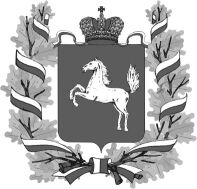 ДЕПАРТАМЕНТ 
ОБЩЕГО ОБРАЗОВАНИЯ
ТОМСКОЙ ОБЛАСТИЛенина пр., д. .Томск, 634069
тел/факс (3822) 512-530
E-mail: k48@obluo.tomsk.gov.ruИНН/КПП 7021022030/702101001  ОГРН 1037000082778____________ №  ____________На №_________ от______________ О проведении профилактических мероприятийРуководителям органов  местного самоуправления, осуществляющих управление в сфере образования Томской областиРуководителям образовательных организаций, в отношении которых Департамент общего образования осуществляет функции и полномочия учредителяНачальник департамента             И.Б.Грабцевич